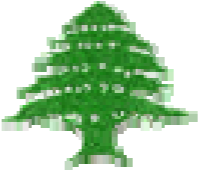 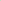 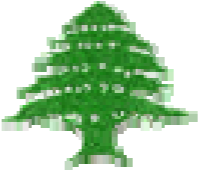 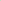 Embassy of  Lebanon in Washington, D.C APPLICATION FOR DEATH  REGISTRATION Please fill out  if the death took place in :   	Maryland,Virginia,North/SouthCarolina,Georgia,Tennessee,Florida,Louisiana,  	Mississippi,Arkansas,Oklahoma,Texas,Alabama or Washington DC. SUPPORTING DOCUMENTS REQUIRED: Original Death Certificate + one copy of it. Copy of the Deceased's Lebanese ID card or a recent Family Civil Registry Record (Ikhraj Kayd) ( إخراج قيد عائلي)  Copy of the applicant’s ID (who is filling out this application). Two Self-stamped return address envelopes.(USPS ONLY) Money order payable to the Embassy of Lebanon with the amount of $10  Kindly enclose the original Lebanese passport of the deceased in order to cancel it and return it back to you.Name & Surname of the deceased:________________________________________ Date & Place of Birth : __________________________________________________ Father’s Name : ________________________________________________________ Mother’s Name and surname:_____________________________________________  Place & Number of registry in Lebanon (District & Caza) :______________________ Religion: _____________________________________________________________ Marital Status: (Single, Married or Widow) :_________________________________ Spouse' s name and surname  :_____________________________________________ Place of Death: ________________________________________________________ Date of Death: _________________________________________________________ Applicant’s Address, in the USA: _____________________________________________________________________________, Zip Code:___________  Telephone number: ___________________ E-mail address:_____________________  Name of the applicant: _________________________________________________ Signature of the applicant: ___________________________Date:  _______________ For more information, please call (202) 939-6314Or Email: registration@lebanonembassyus.org2560 28th St. , NW , Washington,DC 20008, Tel : (202) 939-6300 Website:www.lebanonembassyus.org 